Nominations to INN University for the spring semester of 2022Dear Partners,Greetings from Inland Norway University of Applied Sciences, Norway.We hope all of you are doing well during this challenging situation.Nomination periodIt is now possible to nominate your students for the spring semester of 2022, through the following link: https://nettskjema.no/a/nominations. We kindly ask you to submit your nominations by 01 October. If you cannot nominate your students within the deadline, please inform us. Please note that:If you have (already) submitted the nomination form for the spring semester of 2022, we do not require a re-nomination. If your students have postponed their exchange period from the spring semester of 2021/autumn semester of 2021 to the spring semester of 2022, we request you to re-nominate them (if it is not done), just to be on the safe side. After completing the nomination form, your nominations will be forwarded to the correct campus/faculty at INN University. Course offerBe aware that exchange students can only select courses in one campus per semester. Our course overview can be found here: https://eng.inn.no/study-opportunities/catalogue#findcourselist Possible quarantine upon arrivalDepending on the situation, certain travel restrictions (testing, quarantine hotel, even the travel ban) might be still in force and apply to international exchange students upon arrival in Norway in January 2022. We will keep the applicants up to date later this fall. If your student(s) need to stay in a quarantine hotel, we have a system for refunds. They will be refunded maximum of 5000 NOK, which entails 10 days in a quarantine hotel.We recommend you to follow the official guidelines of the Norwegian Institute of Public Health for immigration and travel: https://www.fhi.no/en/op/novel-coronavirus-facts-advice/facts-and-general-advice/entry-quarantine-travel-covid19/Fact sheet 2021/2022Attached is the fact sheet for the academic year 2021/2022. Please be aware that the semester dates may vary depending on the campus and programme of nomination. Please reach out to the International Coordinator in each campus for specific information. Contact information can be found in our webpage: https://eng.inn.no/about-inn-university/contact-inn-university/contact-international-officeIf you request the Fact sheet for the academic year 2022/2023, please reach out to the Incoming Coordinator in the Central International Office, Kine M. Skjærvik (kine.skjaervik@inn.no).  Do not hesitate to ask if you have any questions. Best regards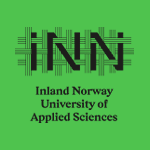 Ms. Kine M. SkjærvikInternational CoordinatorCentral International OfficePhone: + 47 612 88 500Email: kine.skjaervik@inn.no